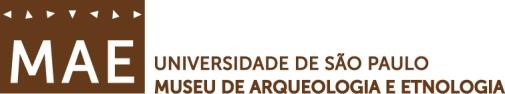 PROGRAMA DE PÓS-GRADUAÇÃO EM ARQUEOLOGIAMUSEU DE ARQUEOLOGIA E ETNOLOGIAUNIVERSIDADE DE SÃO PAULO(PPGArq – MAE/USP)PROCESSO SELETIVO 2023 – RESULTADO DA PROVA DE PROFICIÊNCIA EM FRANCÊS REALIZADA NO CENTRO DE LINGUAS – FFLCH/USP 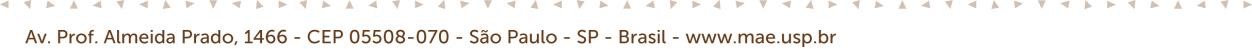 NomeCursoResultadoAguinaldo de Jesus Moraes MarquesDoutoradoAPROVADO(A)Brenda Bandeira de AzevedoDoutoradoAPROVADO(A)Gustavo Henrique Soares de Souza SartinDoutoradoREPROVADO(A)Luan Henrique Siebra MarcolinoMestradoAPROVADO(A)Scheila Rotondaro KochDoutoradoREPROVADO(A)